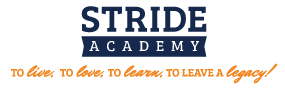 “To Live, To Love, To Learn, To Leave a Legacy”www.strideacademy.orgNov. 18th, 2021 Board of Directors Meeting Minutes6:00 PM STRIDE Academy Libraryand Green 2 Estate House Number 28ASouth C House KLB RoadNairobi, Kenya.I. Call to Order, Pledge of Allegiance and Roll Call   6:04pm  Members present: Sara Fromm, Suzy McIntyre, Aaron Lundblad (zoom), Andy Lyman, Joe Pundsack.  Members of the Public: Eric Williams, Nate Schwieters, Gwen Anderson, Brad Falteysek from Abdo (zoom), Luke Vogt from Abdo (zoom), Sam Diaz from Pillsbury (zoom), Mara Kramer (zoom), Kelly RimpilaMission Statement of STRIDE Academy:  STRIDE Academy nurtures individuals while fostering leadership and empowering students to attain their highest potential in a family-centered environment.II. Approval of Agenda Motion to approve made by Lyman, Seconded by McIntyre. Motion carries.III. Consent Agenda ApprovedBoard Meeting MinutesFinance ReportApprove partial Leave of Absence request from Mary MolitorIV. Public Comment   No commentsThe School Board welcomes input from community members and staff.Each person addressing the council shall give his/her name for the record. Each person making public comment is limited to three minutes. Comments should be kept courteous and professional and directed to the board as whole.  After the speaker has made his or her statement, he or she will be seated with no further comment, dialogue or debate.V. ReportsExecutive DirectorEnrollment is at 530ESSERIII was approvedBiggest challenge right now is finding good qualify instructors & support staffI’m working with Ten Square they brought a proposal to me to reach out to Karl Jentoft to get more specifics informationSuzy Mcintyre & Sara Fromm finish the School Board Academy with Pillsbury and will be working on Strategic planning and Succession Plan which we have to do for next year. Finiancial Audit Presentation - by Brad FalteysekWorld's Best Workforce Report 2020-2021 - table, meet on 12/15/21Principal’s ReportIn person conferences were very well attended.We are in Round 1 of classroom observationsSELCoordinator  Ruth Thom & Social Worker Jess Sowers on what we can do to assistants with emotional and mental health.Had a fun partnership with Impact Program for school supplies and made a little bit of money for Paths.PATH -Give to the Max today, didn’t advertise much. Still have fundsAlso doing a Bread Fundraiser at the moment.Social Emotional is going through a transition as Stef Rothstein resigned and has someone interested internally, Kayla Silverberg and we are very excited.Congratulations to Suzy Mcintyre, she will be presenting at the MN Multilingual Conferences tomorrow. Assistant Principal's ReportHave been in conversation with other superintendents about the need for subs and having to be creative trying to come up with solutions.Boys basketball, Knowledge Bowl & Choir is up and running.The Knowledge Bowl team did well in their first meet and placed 12 out of 27 teams.Girls Who Code registration is going out this week.Fall NWA testing concluded and teachers are working on the results.Getting ready for MARSS upload report w/Suzy & Katie M.Having paper tray shortage now we are back to using our reusable trays, possibly saving us money and less garbage.  We are teaching kids how to do the lunch room again.STRIDE PRIDE nominations for Perseverance are due on Monday. Winner will have lunch with the Principal and free dress day on 12/2/21.Stride apparel is coming next week.December is Resilience month.Standing Committee Report
Academics ExcellenceMeat on Nov 8th   Olivia gave a “Study Island” presentation.Had discussions about digital learning daysPTO feedbacksProfessional Development daysStaff stress supportGovernance Committee (meeting December14th)Jess Sowers will be presenting in January - TraumaFinance and BudgetTalk about the auditCommittee review the proposal from Ten SquareFinancial audits report was positiveKelly reported out financials for OctoberA new MARSS report came out and revenue is above projected and would like to recognize Mara for helping reaching out to families and getting forms filled out.See reports for more information.VI. BusinessAccept Financial Audit  Approve pending changes.  Motion to approve made by Suzy Mcintyre, seconded by Andy Lyman. VII. Adjourn  7:15pmPublic Attachments:  2021 Adjusting Journal Entries.xls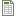  2021 Annual Financial Report.pdf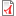  2021 Audit Presentation.pdf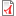  2021 Management Communication.pdf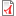  2021 MD&A.docx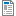  2021 Reclassifying Journal Entries.xls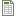  2021 TB - Fund.xls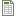  2021 TB - Govt Wide.xls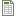  TS Proposal to Stride Academy 11 10 21.docx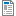  Stride FY22 October Financial Report.pdf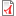  Stride Supplemental Info-October 2021.pdf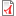  10-28-21 Board Meeting minutes.pdf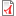  Stride FY22 October Financial Report.pdf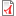  20-21 Annual Report - DRAFT.docx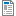 Groups audience: School Board